Publicado en   el 12/08/2014 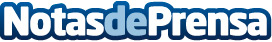 La Junta declara Zona Artesanal a la ciudad de Granada y seis puntos de interés en la provincia de AlmeríaLa Consejería de Turismo y Comercio ha declarado de oficio a la ciudad de Granada capital como Zona de Interés Artesanal (ZIA) de Andalucía. Esta declaración, publicada hoy en el Boletín Oficial de la Junta de Andalucía (BOJA), es de carácter indefinido y tiene como objetivo identificar los diferentes oficios artesanos existentes a partir de su especialización territorial y reconocer la importancia económica de esta actividad en el conjuntoDatos de contacto:Nota de prensa publicada en: https://www.notasdeprensa.es/la-junta-declara-zona-artesanal-a-la-ciudad-de Categorias: Andalucia http://www.notasdeprensa.es